CHEWY QUINOA BARSOne recipe per unit of 4-5 peopleMakes 8 bars or 16 squaresThese nut-free snack treats are chewy and packed with flavour, thanks to the tasty fruit and toasted quinoa, which also add fibre and protein to stave off hunger.Pack one in your bag for energy emergencies!Place oven rack in the centre position and preheat oven to 325ºF (160ºC).Line a 20 cm (8 inch) square cake pan with parchment paper. In a skillet (frying pan) toast quinoa over medium heat, shaking pan often, until browned and beginning to pop (about 8 minutes).Meanwhile, in a small saucepan (pot) combine corn syrup, tahini, honey and oil. Heat over medium heat, stirring often, until melted and smooth, about 6 minutes.In a large mixing bowl, combine dried cranberries, oats, coconut, pepitas and toasted quinoa.Stir in syrup mixture to coat evenly. Quickly scrape mixture in to prepared pan, pressing firmly with a greased spatula. Bake until golden brown, about 20 minutes.Remove from oven and immediately sprinkle with chocolate chips. Let cool completely on rack. Refrigerate until chocolate chips are set, about 30 minutes, and then cut into bars.NOTE: Other dried fruits may be used instead of cranberries, such as cherries, blueberries or chopped 	dried apricots.(*Make ahead: Store in airtight container for up to one week.)PER BAR: about 375 calories; 9g protein; 15g total fat (4g saturated fat); 57g carbohydrates (6g dietary fibre, 28g sugar); 0 mg cholesterol; 	56 mg sodium; 355 mg potassium.   % RDI: 6% calcium; 27% iron; 4% vitamin A; 2% vitamin C; 15% folate.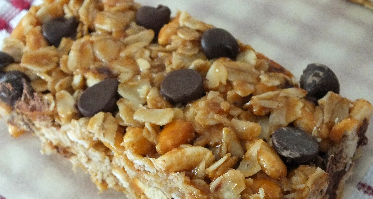 50-60 mLquinoa¼ cup50-60 mLdark corn syrup¼ cup50-60 mLtahini (sesame seed paste)¼ cup40 mLliquid honey3 Tbsp30 mLvegetable oil2 Tbsp160 mLdried cranberries⅔ cup250 mLrolled oats1 cup125 mLcoconut (flakes or shredded)½ cup80 mLroasted pepitas (hulled pumpkin seeds)⅓ cup60 mLchocolate chips¼ cup